Mrs. Daniel’s MessagesMrs. Daniel’s MessagesMrs. Daniel’s MessagesMrs. Daniel’s MessagesMrs. Daniel’s MessagesMrs. Daniel’s MessagesMrs. Daniel’s Messages  December 13-17, 2021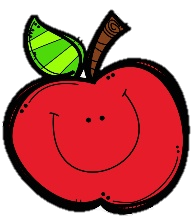 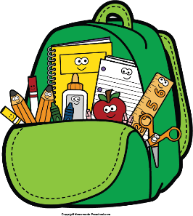 Reading Skills, Grammar (verbs: am, is, are, was, were),Spelling (-er, -est), and Vocabulary Tests: Wednesday (multiple choice)
*Tests will be given for assessment purposes, but will not be recorded in the gradebook.  December 13-17, 2021Reading Skills, Grammar (verbs: am, is, are, was, were),Spelling (-er, -est), and Vocabulary Tests: Wednesday (multiple choice)
*Tests will be given for assessment purposes, but will not be recorded in the gradebook.  December 13-17, 2021Reading Skills, Grammar (verbs: am, is, are, was, were),Spelling (-er, -est), and Vocabulary Tests: Wednesday (multiple choice)
*Tests will be given for assessment purposes, but will not be recorded in the gradebook.  December 13-17, 2021Reading Skills, Grammar (verbs: am, is, are, was, were),Spelling (-er, -est), and Vocabulary Tests: Wednesday (multiple choice)
*Tests will be given for assessment purposes, but will not be recorded in the gradebook.  December 13-17, 2021Reading Skills, Grammar (verbs: am, is, are, was, were),Spelling (-er, -est), and Vocabulary Tests: Wednesday (multiple choice)
*Tests will be given for assessment purposes, but will not be recorded in the gradebook.  December 13-17, 2021Reading Skills, Grammar (verbs: am, is, are, was, were),Spelling (-er, -est), and Vocabulary Tests: Wednesday (multiple choice)
*Tests will be given for assessment purposes, but will not be recorded in the gradebook.  December 13-17, 2021Reading Skills, Grammar (verbs: am, is, are, was, were),Spelling (-er, -est), and Vocabulary Tests: Wednesday (multiple choice)
*Tests will be given for assessment purposes, but will not be recorded in the gradebook.Please check folders and behavior logs daily.Please check folders and behavior logs daily.Please check folders and behavior logs daily.Please check folders and behavior logs daily.Please check folders and behavior logs daily.Please check folders and behavior logs daily.Please check folders and behavior logs daily.
Reading Story and Skills:Story: 
A Weed is a Flower 
by AlikiPhonics/Fluency:comparative endings -er, -est
Text-Based Comprehension:fact and opinion, inferring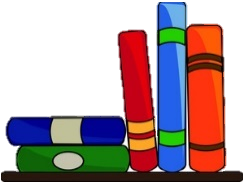 


Grammar:verbs (am, is, are
was, were)
Reading Story and Skills:Story: 
A Weed is a Flower 
by AlikiPhonics/Fluency:comparative endings -er, -est
Text-Based Comprehension:fact and opinion, inferring


Grammar:verbs (am, is, are
was, were)Selection Vocabulary Words:
greenhouse – a building with glass or plastic sides where plants are grownagriculture – the science or practice of farmingcollege – a school of learning to attend after high schoollaboratory – a place where tests and experiments are done
Vocabulary Words
(these words will be tested each week):
clothes – things that cover a body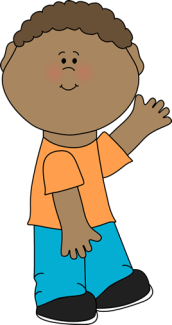 neighbor – someone who lives in the next 
house or nearbytaught – helped to learn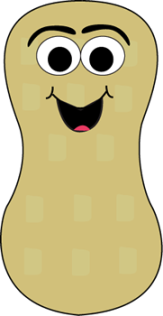 hours – parts of time that are sixty minutesonly – one and no moremoney – metal or paper used to buy and sell
thingsquestion – something asked in order to find outSelection Vocabulary Words:
greenhouse – a building with glass or plastic sides where plants are grownagriculture – the science or practice of farmingcollege – a school of learning to attend after high schoollaboratory – a place where tests and experiments are done
Vocabulary Words
(these words will be tested each week):
clothes – things that cover a bodyneighbor – someone who lives in the next 
house or nearbytaught – helped to learnhours – parts of time that are sixty minutesonly – one and no moremoney – metal or paper used to buy and sell
thingsquestion – something asked in order to find outSelection Vocabulary Words:
greenhouse – a building with glass or plastic sides where plants are grownagriculture – the science or practice of farmingcollege – a school of learning to attend after high schoollaboratory – a place where tests and experiments are done
Vocabulary Words
(these words will be tested each week):
clothes – things that cover a bodyneighbor – someone who lives in the next 
house or nearbytaught – helped to learnhours – parts of time that are sixty minutesonly – one and no moremoney – metal or paper used to buy and sell
thingsquestion – something asked in order to find outSelection Vocabulary Words:
greenhouse – a building with glass or plastic sides where plants are grownagriculture – the science or practice of farmingcollege – a school of learning to attend after high schoollaboratory – a place where tests and experiments are done
Vocabulary Words
(these words will be tested each week):
clothes – things that cover a bodyneighbor – someone who lives in the next 
house or nearbytaught – helped to learnhours – parts of time that are sixty minutesonly – one and no moremoney – metal or paper used to buy and sell
thingsquestion – something asked in order to find outSelection Vocabulary Words:
greenhouse – a building with glass or plastic sides where plants are grownagriculture – the science or practice of farmingcollege – a school of learning to attend after high schoollaboratory – a place where tests and experiments are done
Vocabulary Words
(these words will be tested each week):
clothes – things that cover a bodyneighbor – someone who lives in the next 
house or nearbytaught – helped to learnhours – parts of time that are sixty minutesonly – one and no moremoney – metal or paper used to buy and sell
thingsquestion – something asked in order to find out
                 MathThis week we will be reviewing 2-digit addition and subtraction.
                 MathThis week we will be reviewing 2-digit addition and subtraction.
                 MathThis week we will be reviewing 2-digit addition and subtraction.
                 MathThis week we will be reviewing 2-digit addition and subtraction.
Social Studies/Science
This week we will continue our 
study of how Christmas around 
    the world is celebrated.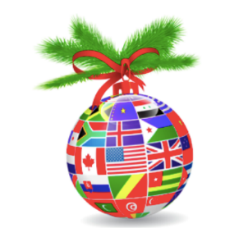 
Social Studies/Science
This week we will continue our 
study of how Christmas around 
    the world is celebrated.
Social Studies/Science
This week we will continue our 
study of how Christmas around 
    the world is celebrated.Spelling Words: Students who correctly spell the bonus words get a small prize.Spelling Words: Students who correctly spell the bonus words get a small prize.Spelling Words: Students who correctly spell the bonus words get a small prize.Spelling Words: Students who correctly spell the bonus words get a small prize.Spelling Words: Students who correctly spell the bonus words get a small prize.Spelling Words: Students who correctly spell the bonus words get a small prize.Spelling Words: Students who correctly spell the bonus words get a small prize.soonersoonesthotterhottestbusierbusiesthottestbusierbusiesthappierhappiestsmallerhappierhappiestsmallerfatterfattestsmallest***BONUS***13. heavier14. widest15. shinier